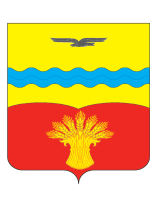  Комиссия по подготовке правил землепользования и застройкимуниципального образования Подольский сельсовет Красногвардейского района Оренбургской области             461141, Оренбургская область, Красногвардейский район, с. Подольск, ул. Юбилейная, д.48Тел.: 3-72-07; факс:3-74-05__________________________________________________________________29.01.2021 г.ЗАКЛЮЧЕНИЕкомиссии по подготовке правил землепользования и застройки муниципального образования Подольский сельсовет Красногвардейского района Оренбургской областиЗаседание комиссии по подготовке правил землепользования и застройки муниципального образования Подольский сельсовет Красногвардейского района Оренбургской области проведено в 17.00 ч., 29.01.2021 г. в администрации муниципального образования Подольский сельсовет Красногвардейского района Оренбургской области, по адресу: с. Подольск, ул. Юбилейная, д. № 48, кабинет № 2.Организатор публичных слушаний:Администрация муниципального образования Подольский сельсовет Красногвардейского района Оренбургской области.Основание для проведения публичных слушаний:- Градостроительный кодекс Российской Федерации;-   постановление администрации Подольского сельсовета от 18.12.2020 г. № 302-п «О назначении публичных слушаний по проекту планировки и проекту межевания территории «Обустройство скважин № № 12, 23, 77, 301, 302 Мохового месторождения»  в Подольском сельсовете Красногвардейского района Оренбургской области». Объект обсуждения:   проект планировки и проект  межевания территории «Обустройство скважин № № 12, 23, 77, 301, 302 Мохового месторождения» в Подольском сельсовете Красногвардейского района Оренбургской области.Разработчик:   ООО «Аврора» Способ информирования общественности о проведении публичных слушаний:  Информационное объявление о проведении публичных слушаний было официально обнародовано на информационном стенде по адресу: Оренбургская область, Красногвардейский район, с. Подольск, ул. Юбилейная 48 и размещено на официальном сайте Подольского сельсовета                                                                                                                                                                                                                                                        http://podolsk  56  ru.                                                                                                                                                                                                                                                                                                                                                                                           С материалами    проекта планировки и проекта межевания территории «Обустройство скважин № № 12, 23, 77, 301, 302 Мохового месторождения» в Подольском сельсовете Красногвардейского района Оренбургской все желающие могли ознакомиться в администрации муниципального образования Подольский сельсовет Красногвардейского района Оренбургской области по адресу: Оренбургская область, Красногвардейский район, с. Подольск, ул. Юбилейная, д.48, кабинет № 9.Форма проведения публичных слушаний: собрание граждан.Проведение публичных слушаний:  слушания проводились 29.01.2021 г., количество участников составило 10 человек .Место проведения мероприятий публичных слушаний: Оренбургская область, Красногвардейский район, с. Подольск, ул. Юбилейная, д.48, кабинет № 2.Уполномоченный орган по проведению публичных слушаний:комиссия по подготовке правил землепользования и застройки муниципального образования Подольский сельсовет Красногвардейского района Оренбургской области в следующем составе:Гаврилов Юрий Львович                       - глава муниципального образования                                                                   Подольский сельсовет,                                                                   председатель комиссииОбсуждение вопросов, замечаний и предложений  по проекту планировки и проекту межевания территории «Обустройство скважин № № 12, 23, 77, 301, 302 Мохового месторождения»  в Подольском сельсовете Красногвардейского района Оренбургской области. Тихонова Л.Н.– главный архитектор администрации Красногвардейского района, предложила доработать проект планировки и проекта межевания территории «Обустройство скважин № № 12, 23, 77, 301, 302 Мохового месторождения»    в Подольском сельсовете Красногвардейского района Оренбургской области  согласно замечанию: -на схеме использования территории в период подготовки проекта планировки нет границ зон планируемого размещения объектов капитального строительства, установленные ранее, утверждённые документацией по планировке территории.Других предложений не поступило  По результатам публичных слушаний по проекту  планировки и проекту межевания территории «Обустройство скважин № № 12, 23, 77, 301, 302 Мохового месторождения» в Подольском сельсовете Красногвардейского района Оренбургской области комиссия приняла следующее решение:        направить проект планировки и проект межевания территории «Обустройство скважин № № 12, 23, 77, 301, 302 Мохового месторождения» в Подольском сельсовете Красногвардейского района Оренбургской области разработчику для исправления замечания и после  устранения  рекомендовать главе сельсовета  проект  утвердить.Приложение:      Протокол публичных слушаний.Председатель комиссии                                                                     		Ю. Л. Гаврилов